Round aisi 4140 alloy steel bars round bar aisi 4140 price for alloy steel round bar 4140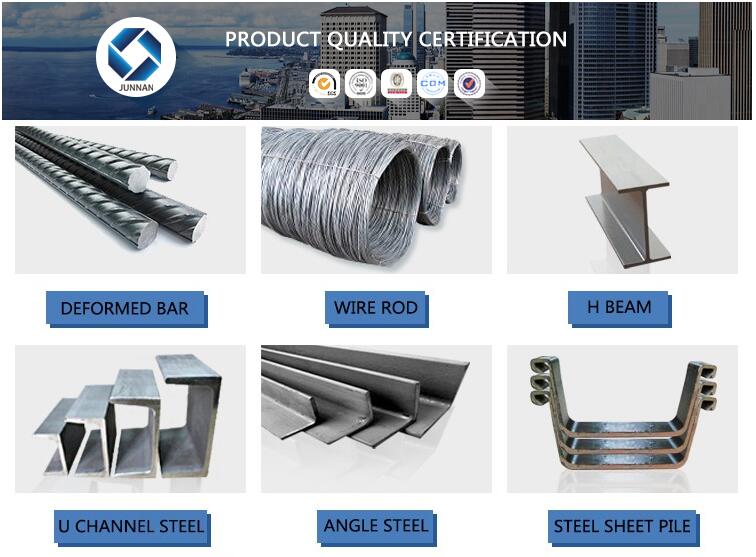 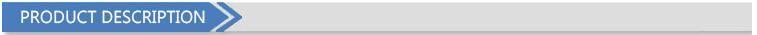 round bar 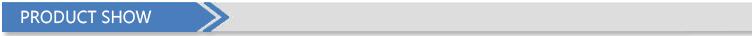 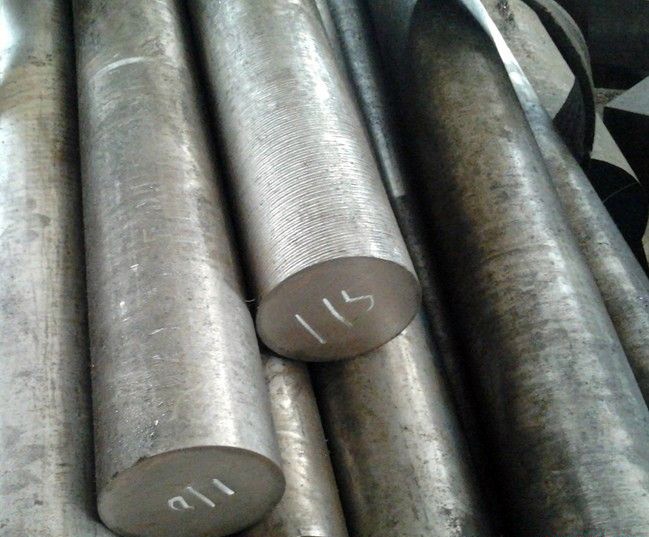 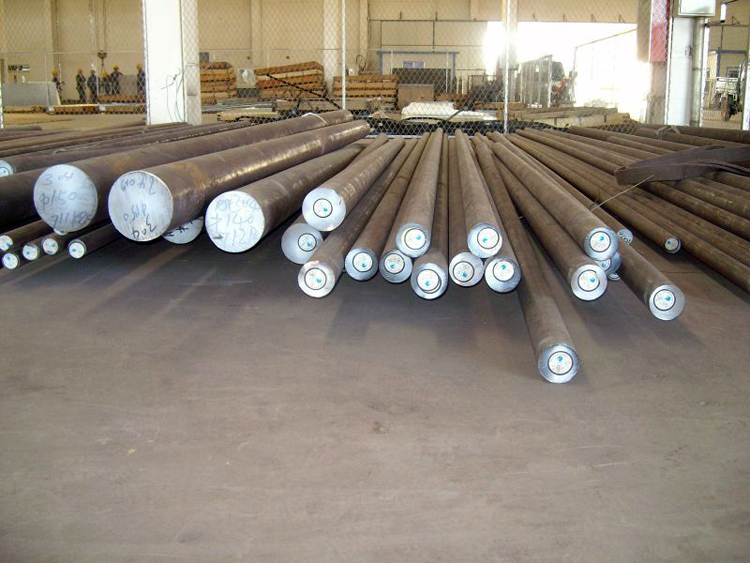 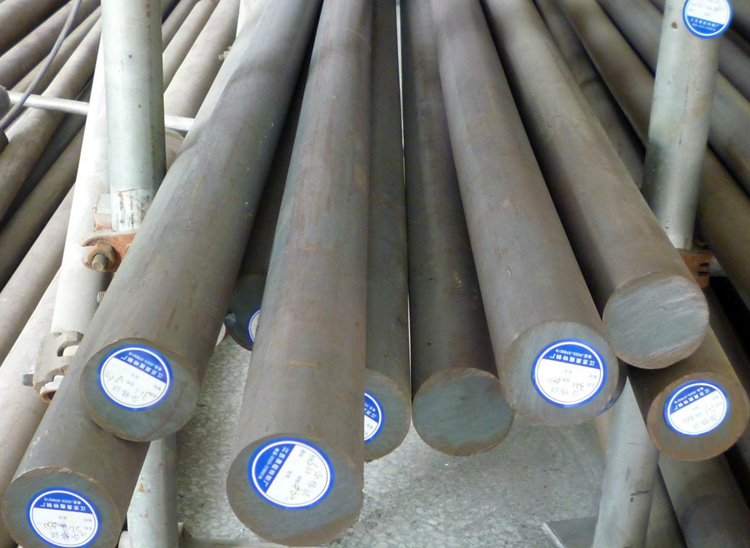 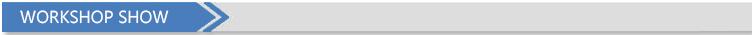 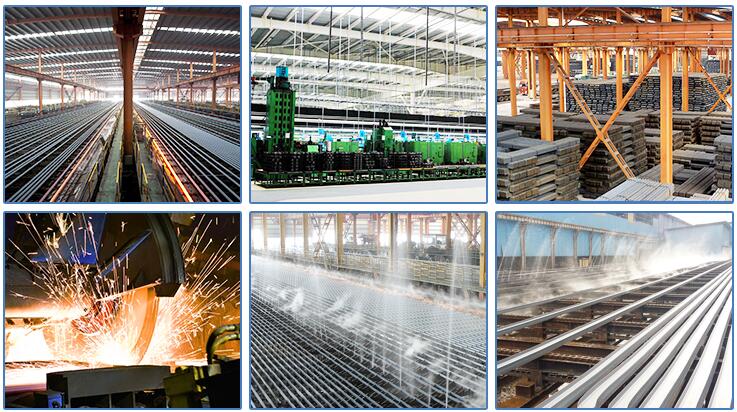 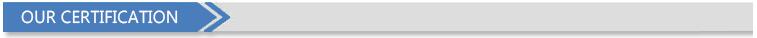 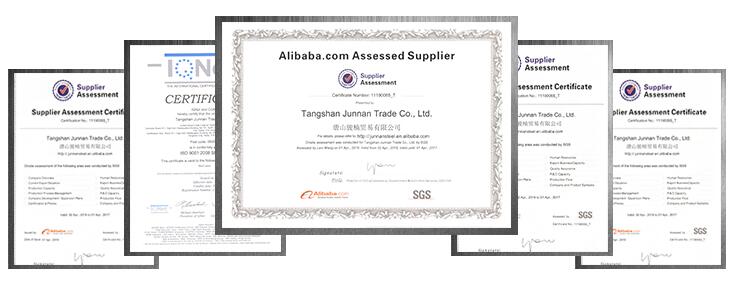 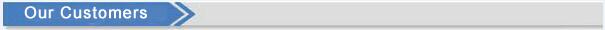 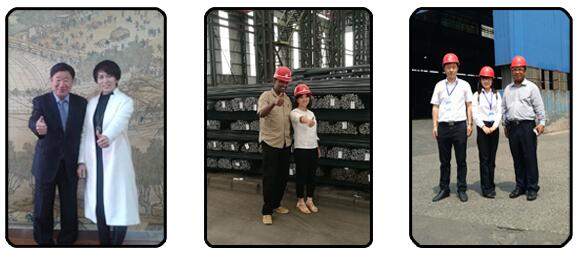 Productsround barMaterialSS400 S45C S20CStandardASTM A240,GB/T3280-2007,JIS4304-2005,ASTM A167Length3-12mSize8-400mmApplicationships building industry,petroleum,chemical industries, war and electricity industries, food processing and medical industry, boiler heat exchanger, machinery and hardware fields.Payment TermsL/C , T/T or Western Union